ЛОПАТО ВИКТОРИЯ ОЛЕГОВНА(Фамилия Имя Отчество)ОСНОВНАЯ ИНФОРМАЦИЯ:ОБРАЗОВАНИЕ:Дата рождения:02.10.2002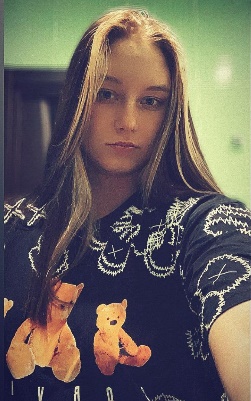 Семейное положение:Не замужем Место жительства:     Г. Хабаровск, ул. Краснореченская, 50Телефон:89622231113E-mail:   V-lopato@indox.ru ЦЕЛЬ:Соискание должности парикмахера  - стилистаПериод обученияНазвание учебного учрежденияСпециальность/профессия2018-2022 годКГА ПОУ «Хабаровский технологический колледж»«Технология парикмахерского искусства»Опыт работы,Практика:  Парикмахерская «Пчелка» г. Хабаровск Данные о курсовых и дипломных работах: МДК 01.01 курсовая работа на тему «Разработка технологического процесса комплексных услуг по выполнению салонного окрашивания»МДК 03.03 курсовая работа на тему «Создание коллекции ретро причесок под девизом «В джазе только девушки»ВКР «Создание коллекции  авангардных причесок под девизом «Звездная пыль»Профессиональные навыки: Выполнение окрашивания любой сложности, осветление волос, химической завивки, причесок, мужских и женских стрижек Дополнительные навыки:Плетение афро-кос, дредов, брейдовЛичные качества: Пунктуальная, ответственная, коммуникабельная, доброжелательная 